10-20.03 С целью предупреждения распространения наркомании среди несовершеннолетних и пересечения  фактов их вовлечения в противоправную деятельность, а также в  рамках реализации  плана мероприятий оперативно-профилактической операции «Дети России-2022»  классные руководители провели классные часы и внеклассные мероприятия.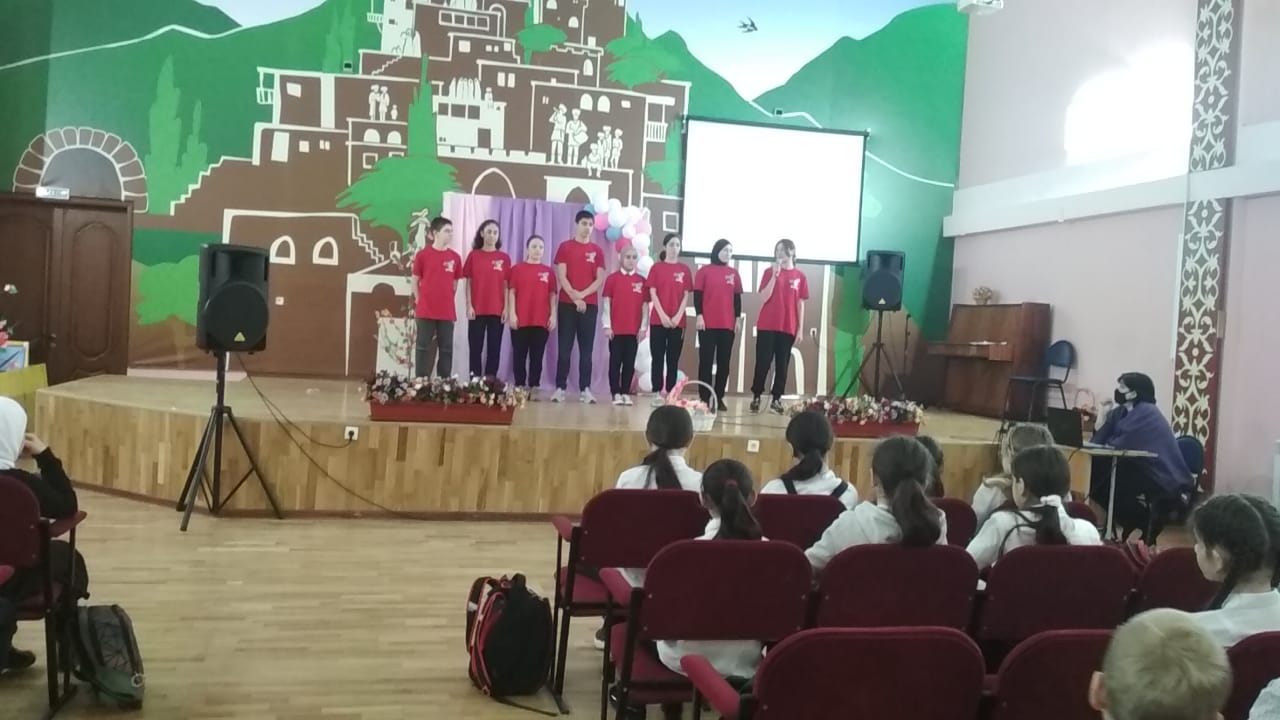 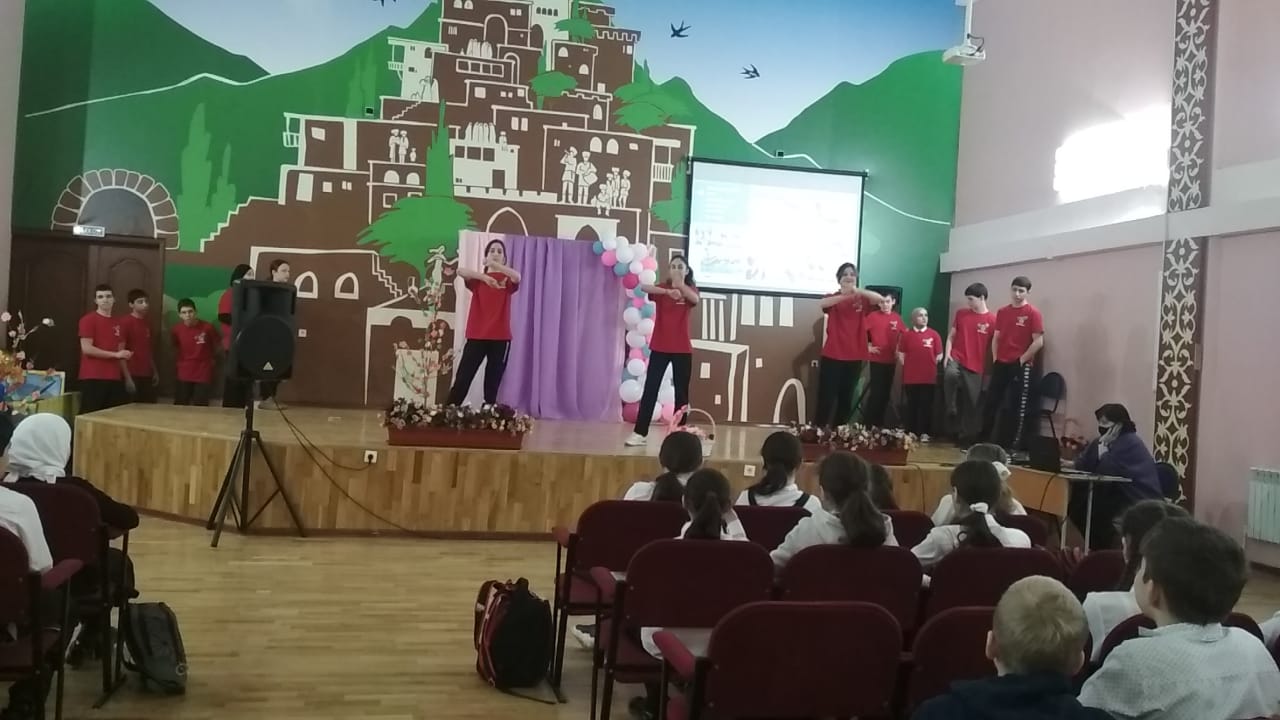 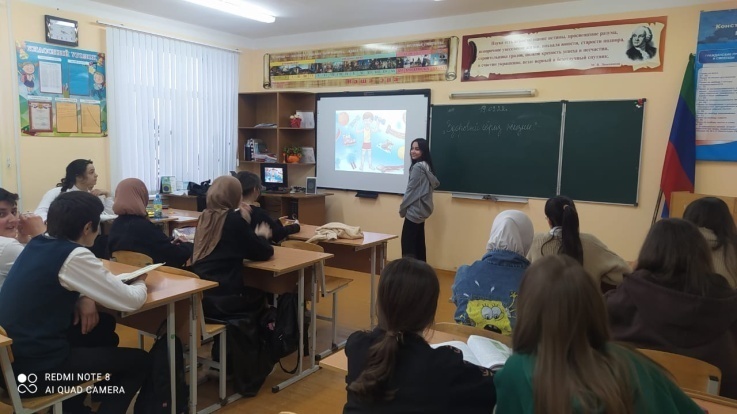 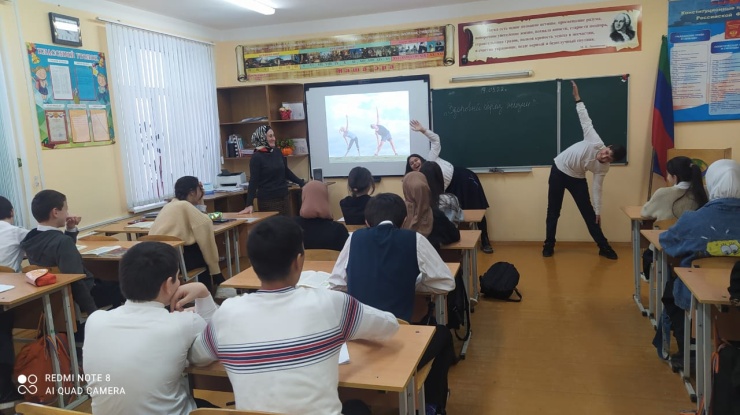 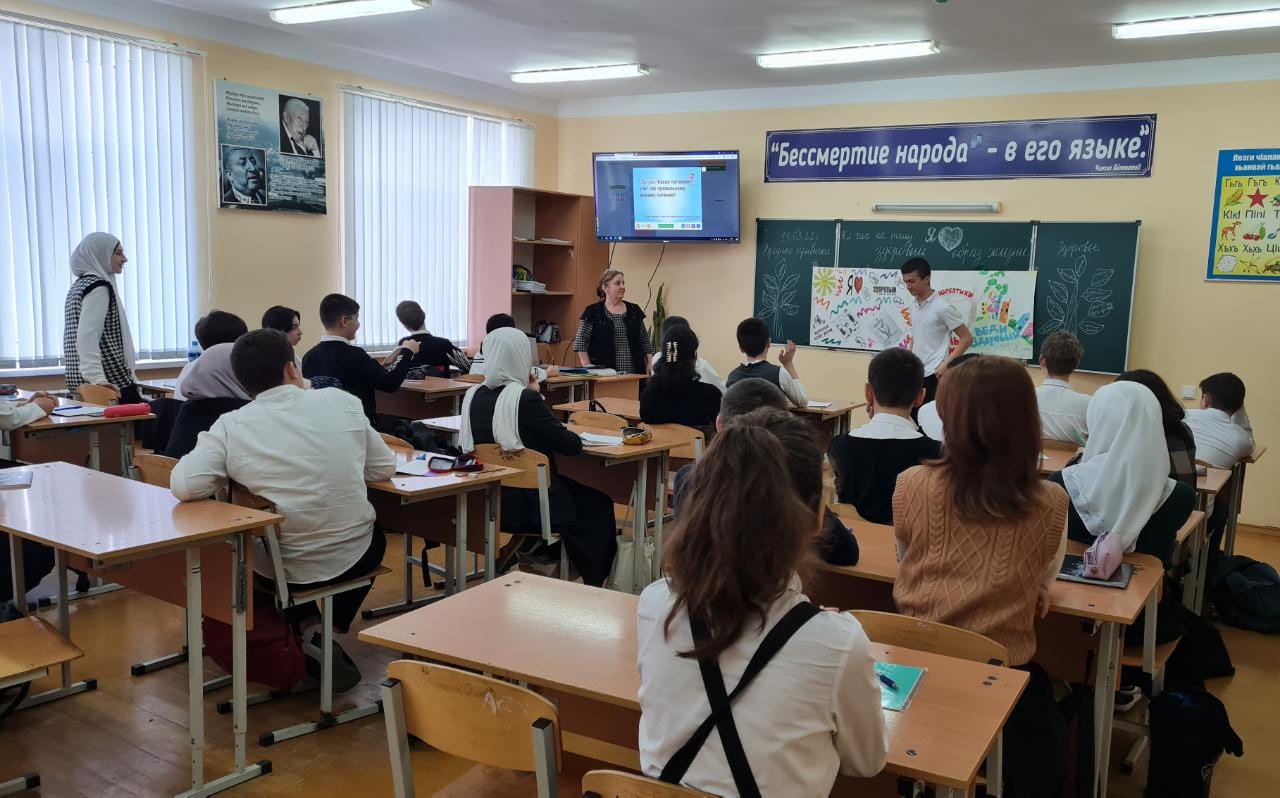 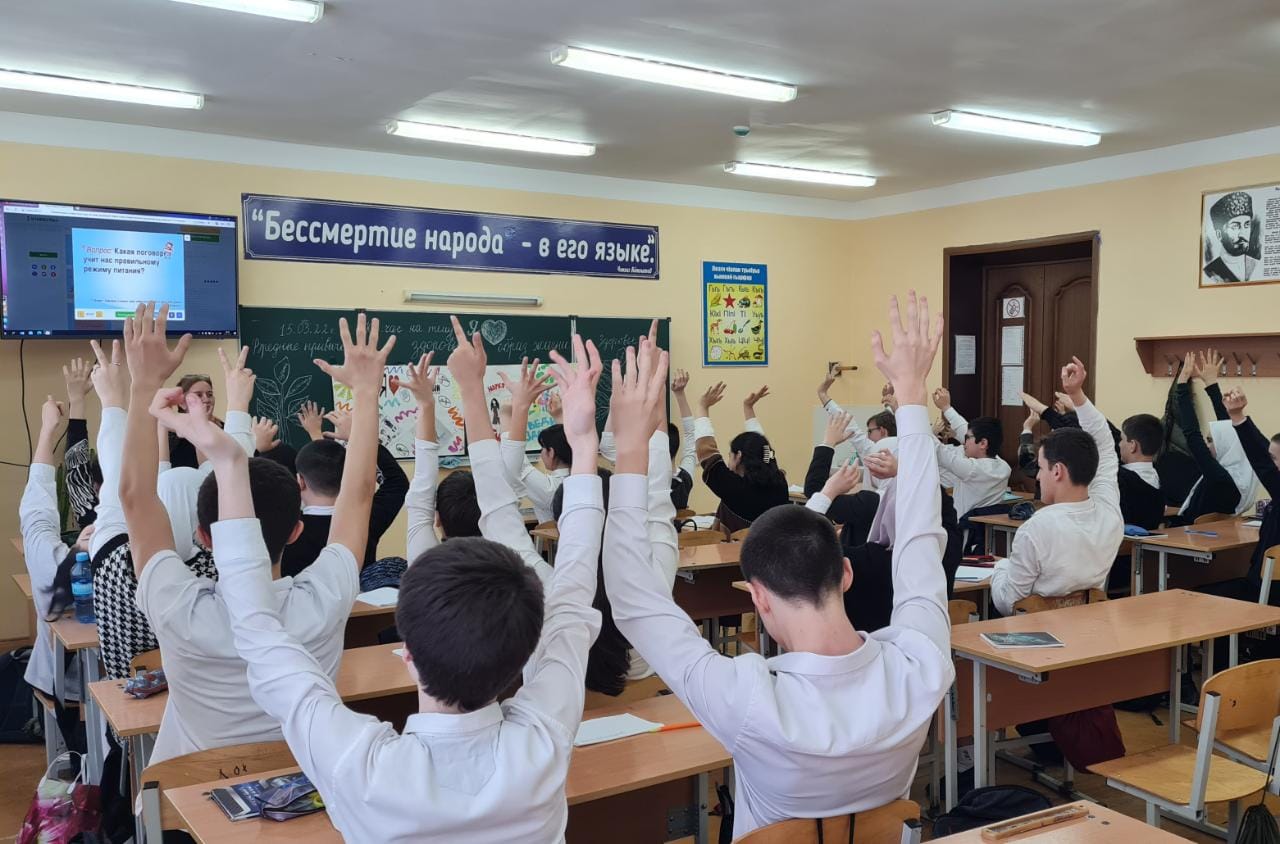 